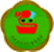 湖南省少年儿童图书馆小小图书管理员体验表姓  名性 别年 龄学  校联系方式家庭电话联系方式手  机联系方式QQ号服务时间服务岗位服务效果及收获反馈意见及建议